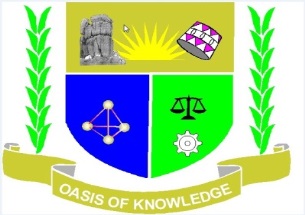 JARAMOGI OGINGA ODINGA UNIVERSITY OF SCIENCE & TECHNOLOGYSCHOOL OF HEALTH SCIENCES=================================================================Tel. 057-2501804							P. O. Box 210-40601									BONDOwebsite: www.jooust.ac.ke INTERNAL MEMOFROM:	Dean, School of Health Sciences		DATE:   15th  Sep, 2017TO:		Registrar (AA)				REF: JOOUST/AA/SHS/E/1SUBJECT:	SUBMISSION OF 2016/2017 EXAMINATION RESULTSEnclosed find examination results for the following courses:BSc. in Community Health and Development (Year 1)BSc in Public Health (Year 1)BSc. in Community Health and Development (Year 2 Semester 1)BSc in Public Health (Year 2 Semester 1)BSc. in Community Health and Development (Year 3)BSc in Public Health (Year 3)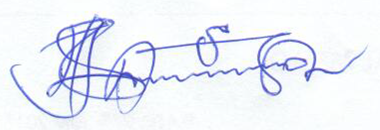 Prof. Fred AmimoDean, School of Health SciencesJARAMOGI OGINGA ODINGA UNIVERSITY OF SCIENCE & TECHNOLOGYSCHOOL OF HEALTH SCIENCESSUMMARY OF EXAMINATION RESULTSACADEMIC YEAR 2016/2017Prof. Fred AmimoDean, School of Health SciencesJARAMOGI OGINGA ODINGA UNIVERSITY OF SCIENCE & TECHNOLOGYSCHOOL OF HEALTH SCIENCESUNIVERSITY EXAMINATION RESULTSFIRST YEAR ACADEMIC YEAR 2016/2017PASS LISTThe following FORTY EIGHT (48) candidates SATISFIED the School of Health Sciences Board of Examiners in their FIRST YEAR university examination and are recommended to proceed to SECOND YEAR of study.BSC COMMUNITY HEALTH AND DEVELOPMENT   S.NO  REG.NO		Approved during the School of Health Sciences Board of Examiners meeting held on 19th July, 2017. Dean:_________________________	_________		Date: ___19/7/2017___________Chairman, Deans Committee ________________		Date: ______________________Chairman, Senate _________________________		Date: ______________________JARAMOGI OGINGA ODINGA UNIVERSITY OF SCIENCE & TECHNOLOGYSCHOOL OF HEALTH SCIENCESUNIVERSITY EXAMINATION RESULTSFIRST YEAR ACADEMIC YEAR 2016/2017RESIT LISTThe following THIRTY (30) Candidates FAILED to SATISFY the School of Health Sciences Board of Examiners in the FIRST YEAR examinations and are recommended to RESIT the course(s) listed against their names when next offered. BSC COMMUNITY HEALTH AND DEVELOPMENT  S/NO	  REG/NO.						COURSE(S)Approved during the School of Health Sciences Board of Examiners meeting held on 19th July, 2017. Dean: _________________________________________	Date: ___19/7/2017_______Chairman, Deans’ Committee: _____________________     Date: _________________Chairman, Senate: ______________________________	 Date: ________________JARAMOGI OGINGA ODINGA UNIVERSITY OF SCIENCE & TECHNOLOGYSCHOOL OF HEALTH SCIENCESUNIVERSITY EXAMINATION RESULTSFIRST YEAR ACADEMIC YEAR 2016/2017DEFERRED RESULT LISTThe School of Health Sciences Board of Examiners has noted deferred results for the following THREE (3) Candidates. The school is investigating the said cases and will make a presentation to the Senate before the proceeding semester.BSC COMMUNITY HEALTH AND DEVELOPMENTApproved during the School of Health Sciences Board of Examiners meeting held on 19th July, 2017. Dean: _________________________________________	Date: ____19/7/2017_______Chairman, Deans’ Committee: _____________________     Date: _________________Chairman, Senate: ______________________________	 Date: ________________JARAMOGI OGINGA ODINGA UNIVERSITY OF SCIENCE & TECHNOLOGYSCHOOL OF HEALTH SCIENCESUNIVERSITY EXAMINATION RESULTSFIRST YEAR ACADEMIC YEAR 2016/2017RETAKE LISTThe following ONE (1) Candidate FAILED to SATISFY the School of Health Sciences Board of Examiners in the FIRST YEAR examinations and are recommended to RETAKE the course(s) listed against their names before proceeding to the next year of study. BSC COMMUNITY HEALTH AND DEVELOPMENTApproved during the School of Health Sciences Board of Examiners meeting held on 19th July, 2017. Dean: _________________________________________	Date: __19/7/2017________Chairman, Deans’ Committee: _____________________     Date: _________________Chairman, Senate: ______________________________	 Date: ________________JARAMOGI OGINGA ODINGA UNIVERSITY OF SCIENCE & TECHNOLOGYSCHOOL OF HEALTH SCIENCESUNIVERSITY EXAMINATION RESULTSFIRST YEAR ACADEMIC YEAR 2016/2017PASS LISTThe following NINETY THREE (93) candidates SATISFIED the School of Health Sciences Board of Examiners in their FIRST YEAR university examination and are recommended to proceed to SECOND YEAR of study.BSC PUBLIC HEALTH   S.NO  REG.NO		Approved during the School of Health Sciences Board of Examiners meeting held on 19th July, 2017. Dean:_________________________	_________		Date: ____19/7/2017_______Chairman, Deans Committee ________________		Date: ______________________Chairman, Senate _________________________		Date: ______________________JARAMOGI OGINGA ODINGA UNIVERSITY OF SCIENCE & TECHNOLOGYSCHOOL OF HEALTH SCIENCESUNIVERSITY EXAMINATION RESULTSFIRST YEAR ACADEMIC YEAR 2016/2017RESIT LISTThe following THIRTY (30) Candidates FAILED to SATISFY the School of Health Sciences Board of Examiners in their FIRST YEAR examinations and are recommended to RESIT the course(s) listed against their names when next offered. BSC PUBLIC HEALTHApproved during the School of Health Sciences Board of Examiners meeting held on 19th July, 2017. Dean: _________________________________________	Date: ___19/7/2017______Chairman, Deans’ Committee: _____________________     Date: _________________Chairman, Senate: ______________________________	 Date: ________________JARAMOGI OGINGA ODINGA UNIVERSITY OF SCIENCE & TECHNOLOGYSCHOOL OF HEALTH SCIENCESUNIVERSITY EXAMINATION RESULTSFIRST YEAR ACADEMIC YEAR 2016/2017DEFERRED RESULTS LISTThe School of Health Sciences Board of Examiners has noted deferred results for the following TWO (2) Candidates. The school is investigating the said cases and will make a presentation to the Senate before the proceeding semester.BSC PUBLIC HEALTHApproved during the School of Health Sciences Board of Examiners meeting held on 19th July, 2017. Dean: _________________________________________	Date: __19/7/2017______Chairman, Deans’ Committee: _____________________     Date: _________________Chairman, Senate: ______________________________	 Date: ________________JARAMOGI OGINGA ODINGA UNIVERSITY OF SCIENCE & TECHNOLOGYSCHOOL OF HEALTH SCIENCESUNIVERSITY EXAMINATION RESULTSYEAR 2 SEM 1 ACADEMIC YEAR 2016/2017PASS LISTThe following FIFTY FOUR (54) candidates SATISFIED the School of Health Sciences Board of Examiners in their SECOND YEAR FIRST SEMESTER university examination and are recommended to proceed to SECOND YEAR SECOND SEMESTER.BSC COMMUNITY HEALTH AND DEVELOPMENTApproved during the School of Health Sciences Board of Examiners meeting held on 19th July, 2017. Dean:_________________________	_________		Date: ___19/7/2017______Chairman, Deans Committee ________________		Date: ______________________Chairman, Senate _________________________		Date: ______________________JARAMOGI OGINGA ODINGA UNIVERSITY OF SCIENCE & TECHNOLOGYSCHOOL OF HEALTH SCIENCESUNIVERSITY EXAMINATION RESULTSYEAR 2 SEM 1 ACADEMIC YEAR 2016/2017FAIL LISTThe following SIX (6) Candidates FAILED to SATISFY the School of Health Sciences Board of Examiners in their SECOND YEAR FIRST SEMESTER University examinations and will be advised. BSC COMMUNITY HEALTH AND DEVELOPMENTApproved during the School of Health Sciences Board of Examiners meeting held on 19th July, 2017. Dean: _________________________________________	Date: __19/7/2017_______Chairman, Deans’ Committee: _____________________     Date: _________________Chairman, Senate: ______________________________	 Date: ________________JARAMOGI OGINGA ODINGA UNIVERSITY OF SCIENCE & TECHNOLOGYSCHOOL OF HEALTH SCIENCESUNIVERSITY EXAMINATION RESULTSYEAR 2 SEM 1 ACADEMIC YEAR 2016/2017DEFERRED RESULTS LISTThe School of Health Sciences Board of Examiners has noted deferred results for the following FOUR (4) Candidates. The school is investigating the said cases and will make a presentation to the Senate before the proceeding semester.BSC COMMUNITY HEALTH AND DEVELOPMENTApproved during the School of Health Sciences Board of Examiners meeting held on 19th July, 2017. Dean: _________________________________________	Date: _19/7/2017______Chairman, Deans’ Committee: _____________________     Date: _________________Chairman, Senate: ______________________________	 Date: ________________JARAMOGI OGINGA ODINGA UNIVERSITY OF SCIENCE & TECHNOLOGYSCHOOL OF HEALTH SCIENCESUNIVERSITY EXAMINATION RESULTSYEAR 2 SEM 1 ACADEMIC YEAR 2016/2017PASS LISTThe following ONE HUNDRED AND SEVEN (107) candidates SATISFIED the School of Health Sciences Board of Examiners in their SECOND YEAR FIRST SEMESTER university examination and will be advised. BSC PUBLIC HEALTHApproved during the School of Health Sciences Board of Examiners meeting held on 19th July, 2017. Dean:_________________________	_________		Date: _____________________Chairman, Deans Committee ________________		Date: ______________________Chairman, Senate _________________________		Date: ______________________JARAMOGI OGINGA ODINGA UNIVERSITY OF SCIENCE & TECHNOLOGYSCHOOL OF HEALTH SCIENCESUNIVERSITY EXAMINATION RESULTSYEAR 2 SEM 1 ACADEMIC YEAR 2016/2017FAIL LISTThe following NINE (9) Candidates FAILED to SATISFY the School of Health Sciences Board of Examiners in their SECOND YEAR FIRST SEMESTER University examinations and will be advised. BSC PUBLIC HEALTHApproved during the School of Health Sciences Board of Examiners meeting held on 19th July, 2017. Dean: _________________________________________	Date: ___19/7/2017____Chairman, Deans’ Committee: _____________________     Date: _________________Chairman, Senate: ______________________________	 Date: ________________JARAMOGI OGINGA ODINGA UNIVERSITY OF SCIENCE & TECHNOLOGYSCHOOL OF HEALTH SCIENCESUNIVERSITY EXAMINATION RESULTSYEAR 2 SEM 1 ACADEMIC YEAR 2016/2017DEFERRED RESULTS LISTThe School of Health Sciences Board of Examiners has noted deferred results for the following THIRTEEN (13) Candidates. The school is investigating the said cases and will make a presentation to the Senate before the proceeding semester..BSC PUBLIC HEALTHApproved during the School of Health Sciences Board of Examiners meeting held on 19th July, 2017. Dean: _________________________________________	Date: _19/7/2017_________Chairman, Deans’ Committee: _____________________     Date: _________________Chairman, Senate: ______________________________	 Date: ________________JARAMOGI OGINGA ODINGA UNIVERSITY OF SCIENCE & TECHNOLOGYSCHOOL OF HEALTH SCIENCESUNIVERSITY EXAMINATION RESULTSTHIRD YEAR ACADEMIC YEAR 2016/2017PASS LISTThe following THIRTY FIVE (35) Candidates SATISFIED the School of Health Sciences Board of Examiners in the THIRD YEAR University Examinations and are recommended to proceed to FOURTH YEAR of study.BSC COMMUNITY HEALTH AND DEVELOPMENT   S.NO     REG.NO	        Approved during the School of Health Sciences Board of Examiners meeting held on 19th July, 2017. Dean:_________________________	_________		Date: __19/7/2017________Chairman, Deans Committee ________________		Date: ______________________Chairman, Senate _________________________		Date: ______________________JARAMOGI OGINGA ODINGA UNIVERSITY OF SCIENCE & TECHNOLOGYSCHOOL OF HEALTH SCIENCESUNIVERSITY EXAMINATION RESULTSTHIRD YEAR ACADEMIC YEAR 2016/2017RESIT LISTThe following TWELVE (12) Candidates FAILED to SATISFY the School of Health Sciences Board of Examiners in the THIRD YEAR examinations and are recommended to RESIT the course(s) listed against their names when next offered. BSC COMMUNITY HEALTH AND DEVELOPMENTApproved during the School of Health Sciences Board of Examiners meeting held on 19th July, 2017. Dean: _________________________________________	Date: _19/7/2017______Chairman, Deans’ Committee: _____________________     Date: _________________Chairman, Senate: ______________________________	 Date: ________________JARAMOGI OGINGA ODINGA UNIVERSITY OF SCIENCE & TECHNOLOGYSCHOOL OF HEALTH SCIENCESUNIVERSITY EXAMINATION RESULTSTHIRD YEAR ACADEMIC YEAR 2016/2017DEFERRED RESULTS LISTThe School of Health Sciences Board of Examiners has noted deferred results for the following FOUR (4) Candidates. The School is investigating the said cases and will make a presentation to the Senate before the proceeding semester.BSC COMMUNITY HEALTH AND DEVELOPMENTApproved during the School of Health Sciences Board of Examiners meeting held on 19th July, 2017. Dean: _________________________________________	Date: ____19/7/2017____Chairman, Deans’ Committee: _____________________     Date: _________________Chairman, Senate: ______________________________	 Date: ________________JARAMOGI OGINGA ODINGA UNIVERSITY OF SCIENCE & TECHNOLOGYSCHOOL OF HEALTH SCIENCESUNIVERSITY EXAMINATION RESULTSTHIRD YEAR ACADEMIC YEAR 2016/2017PASS LISTThe following EIGHTY EIGHT (88) candidates SATISFIED the School of Health Sciences Board of Examiners in the THIRD YEAR University Examinations and are recommended to proceed to FOURTH YEAR of study.BSC PUBLIC HEALTH   S.NO  REG.NO		Approved during the School of Health Sciences Board of Examiners meeting held on 19th July, 2017. Dean:_________________________	_________		Date: __19/7/2017_____Chairman, Deans Committee ________________		Date: ______________________Chairman, Senate _________________________		Date: ______________________JARAMOGI OGINGA ODINGA UNIVERSITY OF SCIENCE & TECHNOLOGYSCHOOL OF HEALTH SCIENCESUNIVERSITY EXAMINATION RESULTSTHIRD YEAR ACADEMIC YEAR 2016/2017RESIT LISTThe following TEN (10) Candidates FAILED to SATISFY the School of Health Sciences Board of Examiners in the THIRD YEAR University Examinations and are recommended to RESIT the course(s) listed against their names when next offered. BSC PUBLIC HEALTHS.NO    REG.NO	         			                   COURSESApproved during the School of Health Sciences Board of Examiners meeting held on 19th July, 2017. Dean: _________________________________________	Date: __19/7/2017_____Chairman, Deans’ Committee: _____________________     Date: _________________Chairman, Senate: ______________________________	 Date: ________________JARAMOGI OGINGA ODINGA UNIVERSITY OF SCIENCE & TECHNOLOGYSCHOOL OF HEALTH SCIENCESUNIVERSITY EXAMINATION RESULTSTHIRD YEAR ACADEMIC YEAR 2016/2017DEFERRED RESULTS LISTThe School of Health Sciences Board of Examiners has noted deferred results for the following TEN (10) candidates. The School is investigating the said cases and will make a presentation to the Senate before the proceeding semester.  BSC PUBLIC HEALTHApproved during the School of Health Sciences Board of Examiners meeting held on 19th July, 2017. Dean: _________________________________________	Date: __19/7/2017___________Chairman, Deans’ Committee: _____________________     Date: _________________Chairman, Senate: ______________________________	 Date: _______________JARAMOGI OGINGA ODINGA UNIVERSITY OF SCIENCE & TECHNOLOGYSCHOOL OF HEALTH SCIENCESUNIVERSITY EXAMINATION RESULTSTHIRD YEAR ACADEMIC YEAR 2016/2017RETAKE LISTThe following ONE (1) Candidate FAILED to SATISFY the School of Health Sciences Board of Examiners in the THIRD YEAR examinations and are recommended to RETAKE the course(s) listed against their names before proceeding to the next year of study. BSC PUBLIC HEALTHApproved during the School of Health Sciences Board of Examiners meeting held on 19th July, 2017. Dean: _________________________________________	Date: _19/7/2017______Chairman, Deans’ Committee: _____________________     Date: _________________Chairman, Senate: ______________________________	 Date: _______________ProgrammePassResit/FailDeferred ResultsRetakeTotalBSc Community Health and Development Year 148303182BSc in Public Health  Year 1 933020125BSc Community Health and Development Year 2 Semester 1 5464064BSc in Public Health  Year 2 Semester 11079130129BSc Community Health and Development Year 3 35124152BSc in Public Health  Year 3 8810100108TOTAL425973625601H131/0197/2016S2H131/0198/2016S3H131/0400/2016S4H131/0681/2016S5H131/0683/2016S6H131/0686/2016S7H131/0688/2016S8H131/0689/2016S9H131/0691/2016S10H131/0692/2016S11H131/0694/2016S12H131/0697/2016S13H131/0700/2016S14H131/0701/2016S15H131/0702/2016S16H131/0705/2016S17H131/0706/2016S18H131/0708/2016S19H131/0709/2016S20H131/0710/2016S21H131/0711/2016S22H131/0712/2016S23H131/0714/2016S24H131/0719/2016S25H131/0720/2016S26H131/0723/2016S27H131/0724/2016S28H131/0727/2016S29H131/0732/2016S30H131/0733/2016S31H131/0737/2016S32H131/0738/2016S33H131/0742/2016S34H131/0746/2016S35H131/0748/2016S36H131/0749/2016S37H131/0752/2016S38H131/0754/2016S39H131/0759/2016S40H131/0760/2016S41H131/0764/2016S42H131/0767/2016S43H131/0769/2016S44H131/0775/2016S45H131/1247/2016S46H131/2161/2016S47H131/3344/2016S48H131/3621/2016S1H131/0364/2016SHPD 3113 Fundamentals of Public HealthSMA 3111 Mathematics 1SCH 3111 Organic Chemistry2H131/0372/2016SHCD 3123  Medical Anthropology and Sociology3H131/0682/2016SHPD 3113 Fundamentals of Public HealthSMA 3111 Mathematics 1HCD 3121 Medical PhysiologySMA 3112 Mathematics II4H131/0685/2016SSMA 3111 Mathematics 15H131/0693/2016SHPD 3113 Fundamentals of Public HealthHCD 3124 Basic Biochemistry6H131/0699/2016SSMA 3111 Mathematics 17H131/0704/2016SHCD 3121 Medical Physiology8H131/0715/2016SHPD 3113 Fundamentals of Public HealthHCD 3121 Medical PhysiologyHCD 3124 Basic Biochemistry9H131/0717/2016SHPD 3113 Fundamentals of Public HealthSCH 3111 Organic Chemistry10H131/0718/2016SHCD 3121 Medical Physiology11H131/0721/2016SSMA 3111 Mathematics 112H131/0726/2016SSMA 3111 Mathematics 113H131/0729/2016SHPD 3113 Fundamentals of Public Health14H131/0730/2016SHCD 3123  Medical Anthropology and Sociology15H131/0734/2016SSMA 3111 Mathematics 116H131/0736/2016SHPD 3113 Fundamentals of Public HealthSMA 3112 Mathematics II17H131/0739/2016SSMA 3111 Mathematics 1HCD 3123  Medical Anthropology and Sociology18H131/0744/2016SHCD 3124 Basic BiochemistryHCD 3121 Medical PhysiologyHCD 3123  Medical Anthropology and Sociology19H131/0745/2016SHPD 3113 Fundamentals of Public HealthEEL 3115 Communication Skills20H131/0772/2016SHCD 3124 Basic Biochemistry21H131/0774/2016SAFB 3111 Introduction to Food SecuritySCH 3111 Organic Chemistry22H131/0776/2016SHCD 3123  Medical Anthropology and Sociology   23H131/0779/2016SHCD 3123  Medical Anthropology and Sociology   24H131/1054/2016SHPD 3113 Fundamentals of Public Health25H131/2174/2016SSCH 3111 Organic ChemistryHCD 3124 Basic BiochemistrySMA 3112 Mathematics II26H131/3211/2016HPD 3113 Fundamentals of Public HealthHCD 3124 Basic Biochemistry27H131/3293/2016SMA 3111 Mathematics 128H131/3404/2016SHCD 3121 Medical Physiology29H131/3457/2016SHCD 3111 Introduction to Human AnatomyHCD 3122 Waste ManagementHCD 3124 Basic Biochemistry30H131/3496/2016HPD 3113 Fundamentals of Public Health   S.NO  ADM. NO.COURSE(S)1H131/1054/2016SCS 3124 Information Technology and Society2H131/3334/2016SHCD 3111 Introduction to Human Anatomy3H131/3404/2016SHCD 3111 Introduction to Human Anatomy   S.NO  ADM. NO.COURSE(S)1H131/0761/2016SHPD 3113 Fundamentals of Public HealthAFB 3111 Introduction to Food SecuritySMA 3112 Mathematics IISCH 3111 Organic ChemistryHCD 3122 Waste Management1H132/0360/2016S2H132/0427/2016S3H132/0429/2016S4H132/0430/2016S5H132/0433/2016S6H132/0435/2016S7H132/0436/2016S8H132/0437/2016S9H132/0438/2016S10H132/0439/2016S11H132/0440/2016S12H132/0441/2016S13H132/0443/2016S14H132/0444/2016S15H132/0445/2016S16H132/0446/2016S17H132/0447/2016S18H132/0448/2016S19H132/0450/2016S20H132/0452/2016S21H132/0453/2016S22H132/0454/2016S23H132/0455/2016S24H132/0456/2016S25H132/0458/2016S26H132/0459/2016S27H132/0460/2016S28H132/0462/2016S29H132/0463/2016S30H132/0464/2016S31H132/0465/2016S32H132/0466/2016S33H132/0467/2016S34H132/0468/2016S35H132/0469/2016S36H132/0472/2016S37H132/0474/2016S38H132/0475/2016S39H132/0476/2016S40H132/0477/2016S41H132/0479/2016S42H132/0480/2016S43H132/0481/2016S44H132/0482/2016S45H132/0484/2016S46H132/0485/2016S47H132/0486/2016S48H132/0488/2016S49H132/0489/2016S50H132/0495/2016S51H132/0496/2016S52H132/0498/2016S53H132/0499/2016S54H132/0501/2016S55H132/0502/2016S56H132/0503/2016S57H132/0505/2016S58H132/0506/2016S59H132/0507/2016S60H132/0508/2016S61H132/0509/2016S62H132/0511/2016S63H132/0513/2016S64H132/0516/2016S65H132/0519/2016S66H132/0521/2016S67H132/0522/2016S68H132/0523/2016S69H132/0524/2016S70H132/0526/2016S71H132/0527/2016S72H132/0529/2016S73H132/0530/2016S74H132/0531/2016S75H132/0533/2016S76H132/0535/2016S77H132/0536/2016S78H132/0537/2016S79H132/0538/2016S80H132/0540/2016S81H132/0541/2016S82H132/0542/2016S83H132/0545/2016S84H132/0546/2016S85H132/0547/2016S86H132/0550/2016S87H132/0554/2016S88H132/0555/2016S89H132/0557/2016S90H132/1766/2016S91H132/3358/201692H132/3446/201693H132/3643/2015S/NOREG/NO.COURSE(S)1H132/0142/2016SHCD 3121 Medical Physiology2H132/0428/2016SHCD 3123 Medical Anthropology and Sociology3H132/0431/2016SHPD 3113 Fundamentals of Public Health4H132/0434/2016SAFB 3111 Introduction to Food Security 5H132/0442/2016SSMA 3111 Mathematics 1HCD 3121 Medical Physiology6H132/0449/2016SSMA 3111 Mathematics 17H132/0451/2016SSMA 3111 Mathematics 1HCD 3121 Medical PhysiologySMA 3112 Mathematics II8H132/0470/2016SHCD 3123 Medical Anthropology and Sociology9H132/0483/2016SSMA 3111 Mathematics 110H132/0487/2016SHPD 3113 Fundamentals of Public Health11H132/0490/2016SSMA 3111 Mathematics 1SMA 3112 Mathematics II12H132/0492/2016SHPD 3113 Fundamentals of Public HealthSMA 3111 Mathematics 113H132/0493/2016SSMA 3111 Mathematics 114H132/0494/2016SSMA 3111 Mathematics 115H132/0497/2016SSMA 3111 Mathematics 116H132/0500/2016SSMA 3111 Mathematics 117H132/0504/2016SAFB 3111 Introduction to Food SecurityHCD 3123 Medical Anthropology and Sociology18H132/0510/2016SHCD 3123 Medical Anthropology and Sociology19H132/0515/2016SHPD 3113 Fundamentals of Public Health20H132/0520/2016SHPD 3113 Fundamentals of Public HealthSCS 3111 Computer Organization and Application21H132/0525/2016SHCD 3124 Basic Biochemistry22H132/0528/2016SHCD 3123 Medical Anthropology and Sociology23H132/0539/2016SHPD 3113 Fundamentals of Public HealthHCD 3123 Medical Anthropology and Sociology24H132/0544/2016SHCD 3123 Medical Anthropology and Sociology25H132/0548/2016SHCD 3123 Medical Anthropology and Sociology26H132/0549/2016SSMA 3111 Mathematics 127H132/0551/2016SHPD 3113 Fundamentals of Public Health28H132/0553/2016SHCD 3111 Introduction to Human Anatomy29H132/1726/2016HCD 3123 Medical Anthropology and Sociology30H132/3192/2016SMA 3111 Mathematics 1   S.NO  ADM. NO.COURSE(S)1H132/0473/2016SSLB 3121 Development Studies2H132/0491/2016SHCD 3124 Basic  BiochemistryS.NOREG. NUMBER1H131/0663/20162H131/1279/20163H131/1390/20164H131/1395/20165H131/1398/20166H131/1404/20167H131/1405/20168H131/1407/20169H131/1408/201610H131/1409/201611H131/1410/201612H131/1411/201613H131/1412/201614H131/1414/201615H131/1416/201616H131/1417/201617H131/1424/201618H131/1425/201619H131/1432/201620H131/1433/201621H131/1435/201622H131/1436/201623H131/1437/201624H131/1438/201625H131/1439/201626H131/1444/201627H131/1445/201628H131/1446/201629H131/1448/201630H131/1452/201631H131/1453/201632H131/1454/201633H131/1456/201634H131/1457/201635H131/1459/201636H131/1461/201637H131/1462/201638H131/1463/201639H131/1468/201640H131/1469/201641H131/1473/201642H131/1474/201643H131/1477/201644H131/1478/201645H131/1479/201646H131/1481/201647H131/1482/201648H131/1483/201649H131/1484/201650H131/1862/201651H131/1864/201652H131/1996/201653H131/2194/201654H131/3983/2015S/NOS/NOREG/NOREG/NOCOURSE(S)11H131/1449/2016H131/1449/2016PSP 3214 Geographical Information System22H131/1464/2016H131/1464/2016HCD 3214Theories,Concepts & Trends in H&D33H131/1938/2016H131/1938/2016HCD 3214Theories,Concepts & Trends in H&D44H131/3171/2015H131/3171/2015HCD 3216 Occupational Health and Safety55H131/1443/2016H131/1443/2016PSP 3214 Geographical Information System66H131/1486/2016H131/1486/2016PSP 3214 Geographical Information SystemSBI 3211 Basic MicrobiologyS/NOREG/NOCOURSES1H131/1415/2016SBI 3211 Basic Microbiology2H131/1443/2016HCD 3212 Introductory Virology3H131/1486/2016HCD 3211 Critical Thinking Scientific & Writing4H131/1403/2016HCD 3213 Health Education & PromotionS/NOREG/NO1H132/0034/20162H132/1019/20163H132/1088/20164H132/1426/20165H132/1442/20166H132/1455/20167H132/1467/20168H132/1604/20169H132/1605/201610H132/1607/201611H132/1609/201612H132/1611/201613H132/1613/201614H132/1614/201615H132/1616/201616H132/1617/201617H132/1618/201618H132/1619/201619H132/1621/201620H132/1622/201621H132/1623/201622H132/1624/201623H132/1626/201624H132/1627/201625H132/1628/201626H132/1629/201627H132/1630/201628H132/1632/201629H132/1633/201630H132/1634/201631H132/1635/201632H132/1636/201633H132/1638/201634H132/1639/201635H132/1640/201636H132/1642/201637H132/1643/201638H132/1644/201639H132/1645/201640H132/1646/201641H132/1647/201642H132/1648/201643H132/1649/201644H132/1650/201645H132/1651/201646H132/1652/201647H132/1653/201648H132/1654/201649H132/1655/201650H132/1657/201651H132/1658/201652H132/1659/201653H132/1660/201654H132/1661/201655H132/1663/201656H132/1664/201657H132/1665/201658H132/1666/201659H132/1667/201660H132/1668/201661H132/1669/201662H132/1670/201663H132/1673/201664H132/1674/201665H132/1675/201666H132/1676/201667H132/1678/201668H132/1679/201669H132/1680/201670H132/1682/201671H132/1684/201672H132/1685/201673H132/1686/201674H132/1687/201675H132/1689/201676H132/1691/201677H132/1692/201678H132/1693/201679H132/1696/201680H132/1697/201681H132/1698/201682H132/1702/201683H132/1704/201684H132/1705/201685H132/1707/201686H132/1709/201687H132/1710/201688H132/1711/201689H132/1713/201690H132/1714/201691H132/1715/201692H132/1719/201693H132/1722/201694H132/1724/201695H132/1725/201696H132/1727/201697H132/1728/201698H132/1729/201699H132/1731/2016100H132/1732/2016101H132/1733/2016102H132/1734/2016103H132/1735/2016104H132/2057/2016105H132/2187/2016106H132/3579/2015107H132/3755/2015S/NOREG/NOCOURSE(S)1H132/1625/2016HCD 3216 Occupational Health & SafetyPSP 3214 Geographical Information System2H132/1662/2016HCD 3214 Theories,Concepts & Trends in H&D3H132/1703/2016HCD 3216 Occupational Health & Safety4H132/1706/2016HCD 3215 Environmental Health5H132/1712/2016PSP 3214 Geographical Information System6H132/1716/2016HCD 3214Theories,Concepts & Trends in H&D7H132/1718/2016HCD 3216 Occupational Health & Safety8H132/1720/2016PSP 3214 Geographical Information System9H132/3664/2015HCD 3216 Occupational Health & SafetyPSP 3214 Geographical Information SystemS/NOREG/NOCOURSE(S)1H132/1610/2016SBI 3211 Basic Microbiology2H132/1615/2016HCD 3213 Health Education and Promotion3H132/1656/2016HCD 3212 Introductory Virology4H132/1662/2016HCD 3213 Health Education and Promotion5H132/1677/2016HCD 3212 Introductory Virology6H132/1672/2016HCD 3213 Health Education and Promotion7H132/1700/2016PSP 3214 Geographical Information System8H132/1701/2016PSP 3214 Geographical Information SystemHCD 3212 Introductory Virology9H132/1708/2016SBI 3211 Basic Microbiology10H132/1730/2016HCD 3213 Health Education and Promotion11H132/3544/2015HCD 3215 Environmental Health12H132/3664/2015HCD 3215 Environmental Health13H132/1690/2016HCD 3212 Introductory Virology1H131/1217/152H131/1219/153H131/1220/154H131/1224/155H131/1225/156H131/1227/157H131/1228/158H131/1230/159H131/1231/1510H131/1232/1511H131/1236/1512H131/1237/1513H131/1239/1514H131/1240/1515H131/1242/1516H131/1244/1517H131/1246/1518H131/1247/1519H131/1248/1520H131/1251/1521H131/1252/1522H131/1253/1523H131/1254/1524H131/1257/1525H131/1261/1526H131/1262/1527H131/1263/1528H131/1264/1529H131/1265/1530H131/1266/1531H131/1269/1532H131/1270/1533H131/1273/1534H131/1274/1535H131/1275/15S/NOREG/NOCOURSE(S)1H131/1215/15SBI 3326 Biostatistics 1HCD 3325 Basic Immunology2H131/1221/15HCD 3325 Basic Immunology3H131/1222/15SBI 3326 Biostatistics 1PSP 3314 Geographical Information Syst.4H131/1223/15SBI 3325 Research Methods5H131/1235/15PSP 3314 Geographical Information Syst.6H131/1241/15SBI 3325 Research Methods7H131/1258/15PSP 3314 Geographical Information Syst.8H131/1259/15HCD 3313 Community Health and Nutrition9H131/1260/15PSP 3314 Geographical Information Syst.SBI 3326 Biostatistics 110H131/1271/15HCD 3313 Community Health and NutritionHCD 3314 Drug and Substance AbuseHCD 3325 Basic Immunology11H131/3173/15HCD 3313 Community Health and Nutrition12H131/3615/14PSP 3314 Geographical Information Syst.S.NOADM. NOCOURSES1H131/1233/15HCD 3316 Foundations of Communtiy Development2H131/1245/15HCD 3316 Foundations of Community Development3H131/3034/16HCD 3323 Demography and Health4H131/3055/16HCD 3323 Demography and Health1H132/0471/152H132/0483/153H132/0886/154H132/1226/155H132/1268/156H132/1276/157H132/1664/158H132/1739/159H132/1740/1510H132/1741/1511H132/1742/1512H132/1743/1513H132/1744/1514H132/1746/1515H132/1747/1516H132/1748/1517H132/1749/1518H132/1750/1519H132/1751/1520H132/1752/1521H132/1753/1522H132/1758/1523H132/1759/1524H132/1760/1525H132/1763/1526H132/1764/1527H132/1765/1528H132/1766/1529H132/1767/1530H132/1768/1531H132/1769/1532H132/1770/1533H132/1772/1534H132/1774/1535H132/1775/1536H132/1776/1537H132/1778/1538H132/1780/1539H132/1782/1540H132/1783/1541H132/1784/1542H132/1786/1543H132/1787/1544H132/1788/1545H132/1789/1546H132/1790/1547H132/1791/1548H132/1792/1549H132/1794/1550H132/1795/1551H132/1799/1552H132/1800/1553H132/1801/1554H132/1802/1555H132/1803/1556H132/1804/1557H132/1805/1558H132/1806/1559H132/1807/1560H132/1808/1561H132/1809/1562H132/1810/1563H132/1811/1564H132/1813/1565H132/1814/1566H132/1816/1567H132/1817/1568H132/1818/1569H132/1820/1570H132/1821/1571H132/1823/1572H132/1824/1573H132/1828/1574H132/1829/1575H132/1830/1576H132/1831/1577H132/1834/1578H132/1837/1579H132/1977/1580H132/3172/1581H132/3195/1582H132/3264/1583H132/3338/1484H132/3366/1485H132/3367/1486H132/3420/1487H132/3583/1488H132/3869/151H132/1762/15SBI 3325 Research Methods2H132/1777/15HCD 3313 Community Health and NutritionPSP 3314 Geographical Information Systems3H132/1781/15HCD 3314 Drug and Substance Abuse4H132/1796/15SBI 3325 Research Methods5H132/1797/15HCD 3315 Maternal and Child Health6H132/1822/15HCD 3313 Community Health and NutritionSBI 3325 Research MethodsSBI 3326 Biostatistics 17H132/1826/15HCD 3313 Community Health and NutritionSBI 3325 Research Methods8H132/1943/15SBI 3325 Research Methods9H132/3594/15HCD 3313 Community Health and NutritionHCD 3327 Medical and Veterinary Parasitology10H132/3980/15PSP 3314 Geographical Information SystemsSBI 3326 Biostatistics 1S.NOREG . NOCOURSE(S)1H132/0786/15PSP 3314 Geographical Information Systems2H132/1238/15PSP 3314 Geographical Information Systems3H132/1397/15HPD 3311 Medical & Veterinary Parasitology4H132/1755/15HCD 3312 Health Communication & I S5H132/1757/15HCD 3324 Community Water Supply & Sanitation6H132/1798/15SBI 3325 Research Methods7H132/1825/15HCD 3325 Basic Immunology8H132/1827/15HCD 3321 Community Based CounsellingHCD 3315 Maternal and Child Health9H132/1832/15HCD 3312 HCD 3312 Health Communication & IS10H132/1835/15PSP 3314 Geographical Information SystemsS.NOREG . NOCOURSE(S)1H132/1779/15HCD 3314 Drug and Substance AbusePSP 3314 Geographical Information SystemsHCD 3321 Community Based CounsellingSBI 3325 Research MethodsSBI 3326 Biostatistics 1